DIOCESE : ________________________ COUNTRY : ____________________LANGUAGE : _____________________ORGANISATIONNAME : ________________________________________________________________________________________Address : ______________________________________________________________________________________Post Code : _________________ Town : _________________________________ Country : _____________________Tel : _______________________ Fax : _______________________ Email : __________________________________GROUP LEADERNAME : ________________________________________________________________________________________Mobile: _________________________ Email : ________________________________________________________Hotel : __________________________________________ Telephone hotel : ________________________________RESERVATION (no reservation possible on Sunday morning)Day / Date: ________________________________________ Time of arrival: ________ Time of departure: ________Total number of people: _____________       including _________ sick        including ________wheelchair usersNumber of Priests: _____ Number of Deacons: _____ Bishop. His name: ____________________________________  TRANSPORT   Shuttle bus from the office at Saint Joseph’s gate – Number of people to transport: ______The shuttle bus cannot accommodate more than 3 or 4 people in wheelchairs.Shuttle bus traffic represents an important operating cost for Cité Saint-Pierre. Thank you for the participation you can leave in the trunk of the bus for your transport.  Making your own arrangements -   Transport from the Hospitality -   On foot -   Other, Precise: ___________During your visit, you will have the opportunity to contribute towards the work of the Cité Saint-Pierre: a sign of your solidarity, your sharing with our pilgrims. We appreciate if you allow us greet your group and have a short introduction at the beginning of your service.Important : In case of cancellation, please telephone. (05 62 42 71 15) Reserved for / Cadre réservé / Cité Saint-PierreDate de la réception : __________________ Nom du réceptionnaire : ____________________________Service : _____________________________ Accord envoyé le : _________________________________                                                                          Code Groupe :  ___________________________________Sites, celebrations, visits to be reservedPlease put a cross in the appropriate box for each reservation.CHAPELLE "BERGERIE" SAINTE BERNADETTE / 95 placesTime service :   8h		  9h		  11h		  16h30	  17h30Celebration :	   Eucharist		  With Anointing  	  Penitential	  Time of prayerCATHEDRALE DE VERDURE / 5000 placesTime service : ________________Celebration : 	  Eucharist	  With Anointment 	  Penitential	  Time of prayer  Festive recreational activity	  Conference	In case of rain would you require a place indoor?               YES         NOBOIS SAINT FRANCOIS / 240 places assises + 300 deboutTime service : ________________Celebration : 	  Eucharist	  With Anointment	  Penitential	  Time of prayer  Festive recreational activity	  Conference	In case of rain would you require a place indoor?              YES          NOSALLE ISAIE / 81 placesTime service : ________________Celebration :	   Eucharist		  With Anointment  	  Penitential	  Time of prayerSALLE JEREMIE / 120 placesTime service : ________________Celebration :	  Eucharist		  With Anointment  	  Penitential	  Time of prayerCAIRN HAUT – SALLE MGR RODHAIN / 400 places assises ou deboutTime service : ________________Celebration : 	  Eucharist	  With Anointment	  Penitential	  Time of prayer  Festive recreational activity	  Conference	CAIRN BAS – SALLE MGR BONNERIC / 200 places assises ou 250 deboutTime service : ________________Celebration : 	  Eucharist	  With Anointment	  Penitential	  Time of prayer  Festive recreational activity	  Conference	SALLE PADRE PIO / 939 placesTime service : ________________Celebration : 	  Eucharist	  With Anointment 	  Penitential	  Time of prayer  Festive recreational activity	  Conference	Discovery visit of Cité Saint-Pierre (1h between 8h30 and 11h, and between13h30 and 17h30)Number of people : ______________ Time : ________________MEALS  OUTSIDE PICNIC / Number of people: ______________ Time: ________________  Diocese pilgrims 	  Sick and hospitality aides  At Bois St François	  At the Arche de Noé (near the open air cathedral)     Padre Pio Area   PICNIC prepared by Cité Saint-Pierre / Number: __________ (advised participation 7€ / picnic)  HOT MEAL at pilgrims self (13h) / Number: __________ (advised participation of 10€ / meal)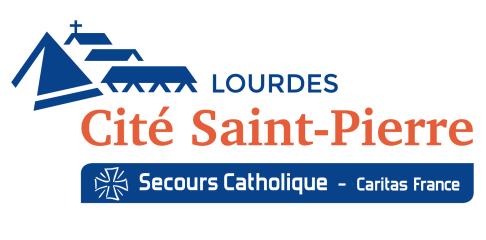 Request for Reservation animation/celebrationLangue AnglaiseDate : 20220602Request for Reservation animation/celebrationLangue AnglaiseRéf : D02-RES-SBRequest for Reservation animation/celebrationLangue AnglaiseVersion : 04